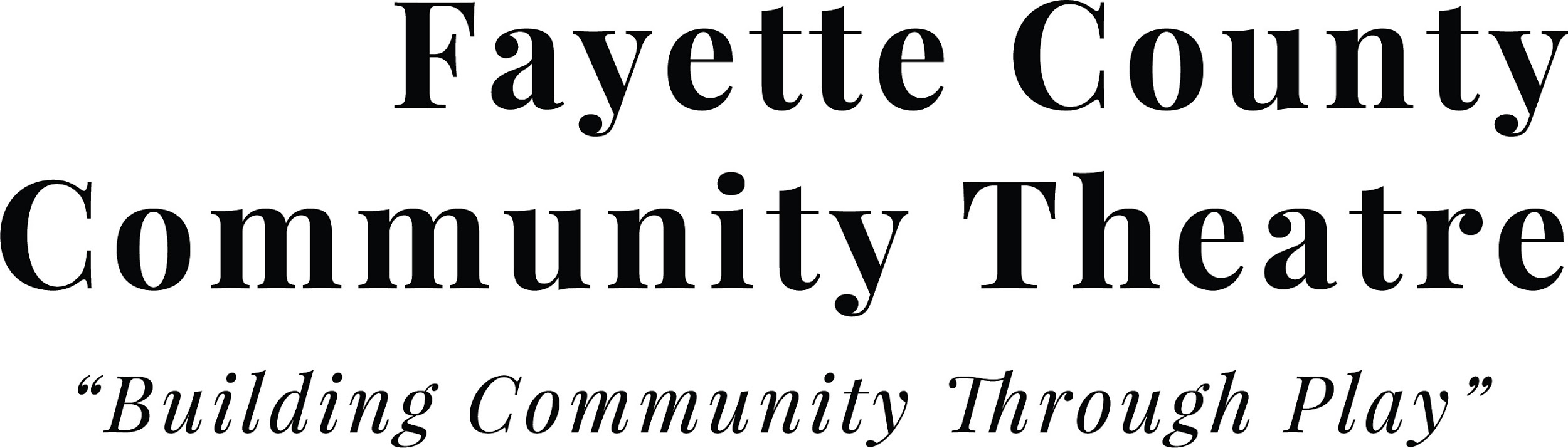 
APPLICATION FOR SCHOLARSHIP 2019Name:								Age:   School: 							Year in school: e-mail address: 
In an essay of 500-600 words please explore the themes of a play you have read, seen, or worked on and how they relate to an experience from your own life.Deadline April 1, 2019fayettecountycommunitytheatre@gmail.com 